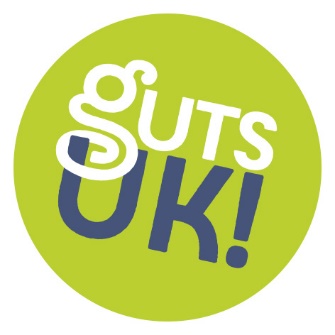 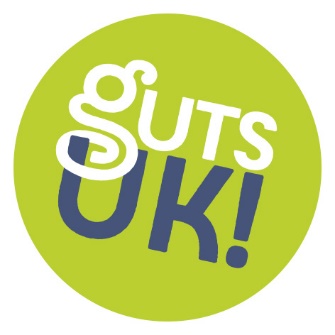 LeafletLeafletLeafletQuantityQuantityQuantityBarrett’s OesophagusBarrett’s OesophagusBarrett’s OesophagusBowel CancerBowel CancerBowel CancerCoeliac DiseaseCoeliac DiseaseCoeliac DiseaseConstipationConstipationConstipationCrohn's DiseaseCrohn's DiseaseCrohn's DiseaseDiarrhoeaDiarrhoeaDiarrhoeaDiverticular DiseaseDiverticular DiseaseDiverticular DiseaseGut Microbiome (Poo Testing)Gut Microbiome (Poo Testing)Gut Microbiome (Poo Testing)Healthy Eating & the Digestive SystemHealthy Eating & the Digestive SystemHealthy Eating & the Digestive SystemHeartburn & RefluxHeartburn & RefluxHeartburn & RefluxHelicobacter pyloriHelicobacter pyloriHelicobacter pyloriIndigestionIndigestionIndigestionIrritable Bowel Syndrome (IBS)Irritable Bowel Syndrome (IBS)Irritable Bowel Syndrome (IBS)Pancreatic Exocrine Insufficiency (PEI)Pancreatic Exocrine Insufficiency (PEI)Pancreatic Exocrine Insufficiency (PEI)Polyps in the BowelPolyps in the BowelPolyps in the BowelThe Role of Gut Bacteria in Health & DiseaseThe Role of Gut Bacteria in Health & DiseaseThe Role of Gut Bacteria in Health & DiseaseUlcerative ColitisUlcerative ColitisUlcerative ColitisNote: The minimum order is 100 leaflets. This can be an order of 100 of one leaflet or various leaflets totalling 100.  Please note we do not apply VAT to our orders. Note: The minimum order is 100 leaflets. This can be an order of 100 of one leaflet or various leaflets totalling 100.  Please note we do not apply VAT to our orders. Note: The minimum order is 100 leaflets. This can be an order of 100 of one leaflet or various leaflets totalling 100.  Please note we do not apply VAT to our orders. Note: The minimum order is 100 leaflets. This can be an order of 100 of one leaflet or various leaflets totalling 100.  Please note we do not apply VAT to our orders. Note: The minimum order is 100 leaflets. This can be an order of 100 of one leaflet or various leaflets totalling 100.  Please note we do not apply VAT to our orders. Note: The minimum order is 100 leaflets. This can be an order of 100 of one leaflet or various leaflets totalling 100.  Please note we do not apply VAT to our orders. Leaflet PriceLeaflet PriceLeaflet PriceNHS organisationsNHS organisationsPrivate organisationsFirst set of 50 leafletsFirst set of 50 leafletsFirst set of 50 leaflets£15£15£20Each additional set of 50 leafletsEach additional set of 50 leafletsEach additional set of 50 leaflets£10£10£15Delivery ChargeDelivery ChargeDelivery ChargeDelivery ChargeDelivery ChargeDelivery ChargeDelivery to UK mainland (up to 500 leaflets)Delivery to UK mainland (up to 500 leaflets)Delivery to UK mainland (up to 500 leaflets)Delivery to UK mainland (up to 500 leaflets)£15£15Delivery to UK mainland (501-1000 leaflets)Delivery to UK mainland (501-1000 leaflets)Delivery to UK mainland (501-1000 leaflets)Delivery to UK mainland (501-1000 leaflets)£25£25Delivery to Northern Ireland and the Channel IslandsDelivery to Northern Ireland and the Channel IslandsDelivery to Northern Ireland and the Channel IslandsDelivery to Northern Ireland and the Channel Islands£25£25Delivery of over 1,000 leafletsDelivery of over 1,000 leafletsDelivery of over 1,000 leafletsDelivery of over 1,000 leafletsPlease call 020 7486 0341Please call 020 7486 0341Your OrderYour OrderYour OrderYour OrderYour OrderYour OrderLeaflets priceLeaflets priceLeaflets price£££Delivery chargeDelivery chargeDelivery charge£££Total Total Total £££Date of orderDate of orderDate of orderPurchase order referencePurchase order referencePurchase order referenceDeliveryDeliveryDeliveryDeliveryDeliveryDeliveryContact nameContact nameDepartmentDepartmentAddressAddressPostcode Postcode Phone numberPhone numberEmailEmailPaymentPaymentPaymentPaymentPaymentPaymentPlease select one option Please select one option 1, 2, 3 or 4 (Delete as appropriate)1, 2, 3 or 4 (Delete as appropriate)1, 2, 3 or 4 (Delete as appropriate)1, 2, 3 or 4 (Delete as appropriate)1I enclose a cheque for the full amount made payable to ‘Guts UK Charity’.I enclose a cheque for the full amount made payable to ‘Guts UK Charity’.I enclose a cheque for the full amount made payable to ‘Guts UK Charity’.I enclose a cheque for the full amount made payable to ‘Guts UK Charity’.I enclose a cheque for the full amount made payable to ‘Guts UK Charity’.2I include a BACS transfer remittance advice.Please pay Guts UK Charity: A/C 31941478, S/C 60-40-02, NatWest Bank.I include a BACS transfer remittance advice.Please pay Guts UK Charity: A/C 31941478, S/C 60-40-02, NatWest Bank.I include a BACS transfer remittance advice.Please pay Guts UK Charity: A/C 31941478, S/C 60-40-02, NatWest Bank.I include a BACS transfer remittance advice.Please pay Guts UK Charity: A/C 31941478, S/C 60-40-02, NatWest Bank.I include a BACS transfer remittance advice.Please pay Guts UK Charity: A/C 31941478, S/C 60-40-02, NatWest Bank.2BACS reference3I wish to pay by credit card. Please call me to arrange this.I wish to pay by credit card. Please call me to arrange this.I wish to pay by credit card. Please call me to arrange this.I wish to pay by credit card. Please call me to arrange this.I wish to pay by credit card. Please call me to arrange this.3Phone number4 I wish to be invoiced. Please send an invoice to the address below (if different from delivery).I wish to be invoiced. Please send an invoice to the address below (if different from delivery).I wish to be invoiced. Please send an invoice to the address below (if different from delivery).I wish to be invoiced. Please send an invoice to the address below (if different from delivery).I wish to be invoiced. Please send an invoice to the address below (if different from delivery).4 Contact name4 Department4 Address4 Postcode 4 Phone number4 Email